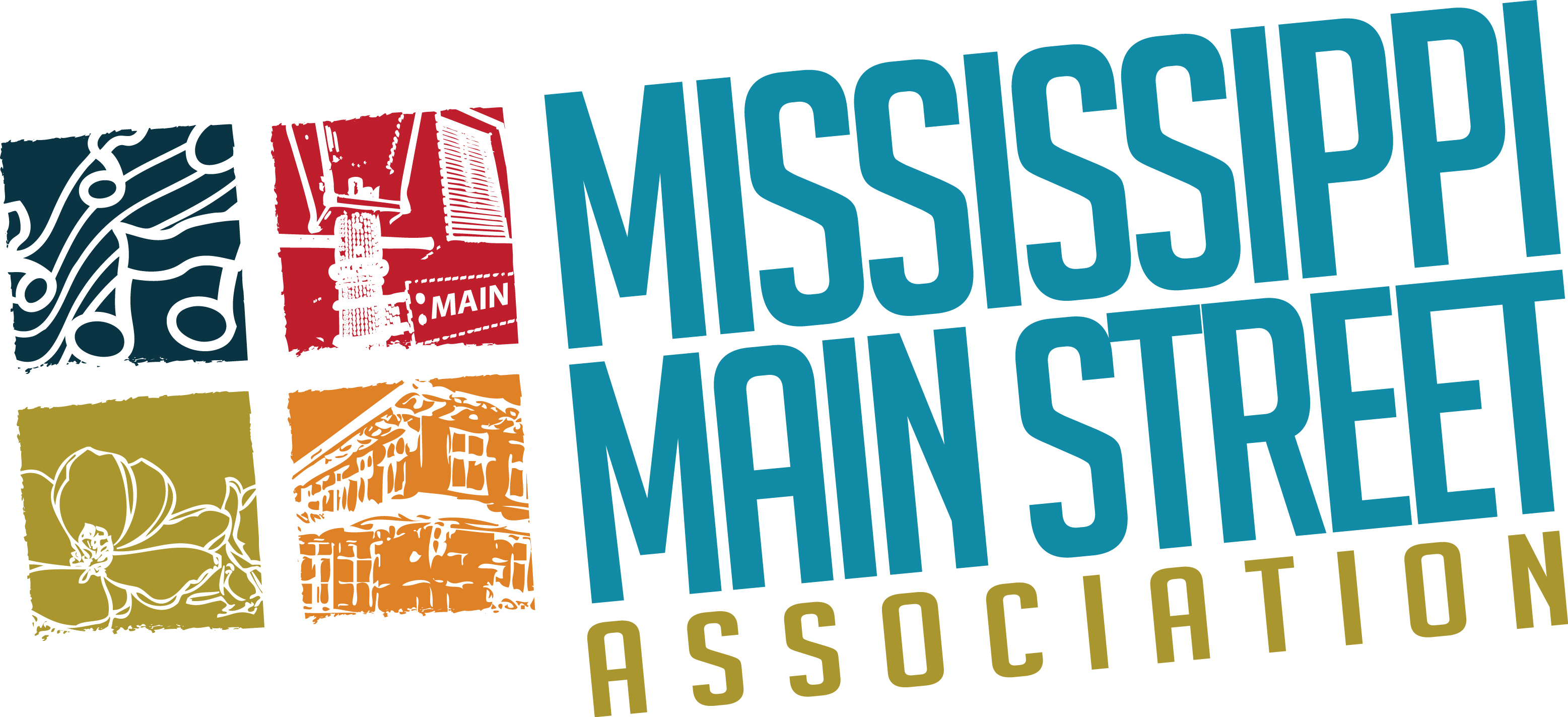 MISSISSIPPI MAIN STREET ASSOCIATIONREQUEST FOR TECHNICAL ASSISTANCECITY  __________________ Director  _____________________________Date  _______________Types of Assistance:
DESIGN:____ Design Guidelines	____ Tax Credit Workshop  ____ Historic Preservation Commission ____ Renderings  ____ Master Plans  ____Façade Grant Program  ____Landscaping ____ Adaptive Reuse  ____ Wayfinding    MARKETING:____ Social Media Plan _____ Social Media Analysis  ____ Retail Trade Analysis ____ Communication Plan  ____Communication Analysis  ____ Branding  ____ Website analysis  ____ Advertising PlanEVENTS:____ Analysis of your current event(s)  ____ Review & Evaluate event(s), festival(s) or special event(s) ____ Develop a new event  ____ Revamp an old event  _____ Develop event budgetRETAIL & ECONOMIC VITALTIY:____ Retail Training  ____ Visual Presentation  ____ Customer Assistance  ____ Business Recruitment PlanORGANIZATION:____ Volunteer Training  ____ Budget Development  ____ Work Plans  ____ Strategic Plans ____ Bylaws review  ____ Fundraising  ____ Membership Development ____GAMSA Application  _____ Board Development _____ Task Team/Committee TrainingProposed Work: __________________________________________________________________________________________________________________________________________________

________________________________________________________________________________A Technical Assistance request will be reviewed and approved within 15 days of receipt.  Your community must be in current standing with MMSA and the National Main Street Center to receive assistance. Technical Assistance is contingent on funds available and will be reviewed on a first come, first serve basis. 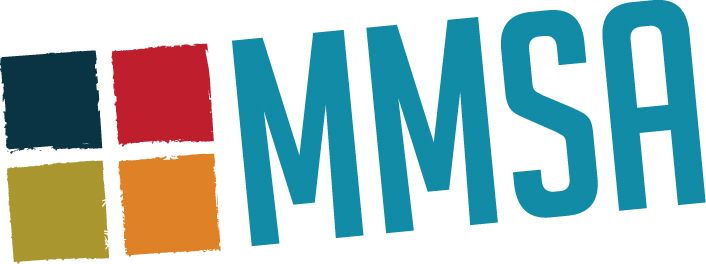 MMSA ACTION TAKENTECHNICAL SERVICESINTERNAL USE ONLYDate of Consultation/Request _______________________________________________________Date of completion ________________________________________________________________Attended by (if on site)  ____________________________________________________________Observations/Comments ___________________________________________________________________________________________________________________________________________
________________________________________________________________________________

________________________________________________________________________________

________________________________________________________________________________

________________________________________________________________________________________________________________________________________________________________

________________________________________________________________________________

________________________________________________________________________________

________________________________________________________________________________

________________________________________________________________________________

________________________________________________________________________________

________________________________________________________________________________Attach report or findings to this document and send to Coordinator and file under community.